2022/23 School Calendar2022/23 School Calendar2022/23 School Calendar2022/23 School Calendar2022/23 School Calendar2022/23 School Calendar2022/23 School Calendar2022/23 School Calendar2022/23 School Calendar2022/23 School Calendar2022/23 School Calendar2022/23 School Calendar2022/23 School Calendar2022/23 School Calendar2022/23 School Calendar2022/23 School Calendar2022/23 School Calendar2022/23 School Calendar2022/23 School Calendar2022/23 School Calendar2022/23 School Calendar2022/23 School Calendar2022/23 School Calendar2022/23 School Calendar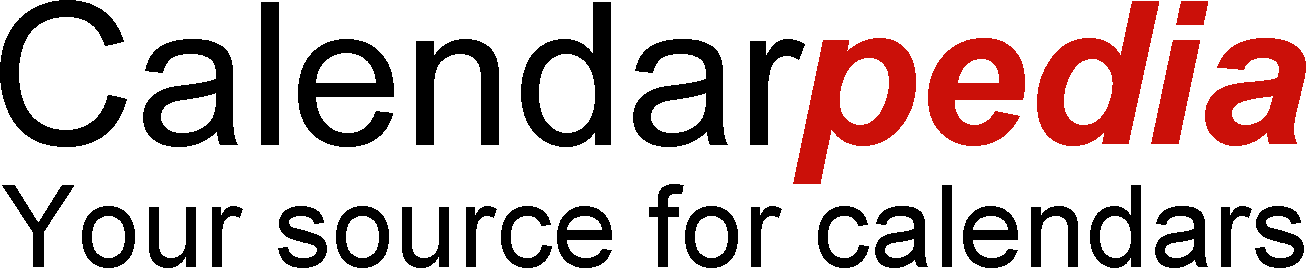 August 2022August 2022August 2022August 2022August 2022August 2022August 2022September 2022September 2022September 2022September 2022September 2022September 2022September 2022October 2022October 2022October 2022October 2022October 2022October 2022October 2022November 2022November 2022November 2022November 2022November 2022November 2022November 2022SuMoTuWeThFrSaSuMoTuWeThFrSaSuMoTuWeThFrSaSuMoTuWeThFrSa1234561231123457891011121345678910234567867891011121415161718192011121314151617910111213141513141516171819212223242526271819202122232416171819202122202122232425262829303125262728293023242526272829272829303031December 2022December 2022December 2022December 2022December 2022December 2022December 2022January 2023January 2023January 2023January 2023January 2023January 2023January 2023February 2023February 2023February 2023February 2023February 2023February 2023February 2023March 2023March 2023March 2023March 2023March 2023March 2023March 2023SuMoTuWeThFrSaSuMoTuWeThFrSaSuMoTuWeThFrSaSuMoTuWeThFrSa12312345671234123445678910891011121314567891011567891011111213141516171516171819202112131415161718121314151617181819202122232422232425262728192021222324251920212223242525262728293031293031262728262728293031April 2023April 2023April 2023April 2023April 2023April 2023April 2023May 2023May 2023May 2023May 2023May 2023May 2023May 2023June 2023June 2023June 2023June 2023June 2023June 2023June 2023July 2023July 2023July 2023July 2023July 2023July 2023July 2023SuMoTuWeThFrSaSuMoTuWeThFrSaSuMoTuWeThFrSaSuMoTuWeThFrSa1123456123123456787891011121345678910234567891011121314151415161718192011121314151617910111213141516171819202122212223242526271819202122232416171819202122232425262728292829303125262728293023242526272829303031Federal holidays 2022/23Federal holidays 2022/23Federal holidays 2022/23Federal holidays 2022/23Federal holidays 2022/23Federal holidays 2022/23Federal holidays 2022/23Federal holidays 2022/23Sep 7First DayDec 16-Jan 3Holiday BreakMartin Luther King DayApril 17-21April BreakOct 10Columbus DayMay 29Memorial DayNov 11Veterans DayJan 25-26ConferencesJune 13Last DayNov 21-25Thanksgiving BreakFeb 20-24Feb Break© Calendarpedia®   www.calendarpedia.com© Calendarpedia®   www.calendarpedia.com© Calendarpedia®   www.calendarpedia.com© Calendarpedia®   www.calendarpedia.com© Calendarpedia®   www.calendarpedia.com© Calendarpedia®   www.calendarpedia.comData provided 'as is' without warrantyData provided 'as is' without warranty